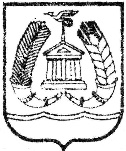 АДМИНИСТРАЦИЯ ГАТЧИНСКОГО МУНИЦИПАЛЬНОГО РАЙОНАЛЕНИНГРАДСКОЙ ОБЛАСТИПОСТАНОВЛЕНИЕ проектОт ___________									          № __________Об утверждении административного регламентапо предоставлению муниципальной услуги «Выдача разрешений на установку и эксплуатациюрекламных конструкций на территории муниципального образования «Гатчинский муниципальный район» Ленинградской области»В соответствии со ст. 19 Федерального закона от 13.03.2006 №38-Ф3 «О рекламе», Федеральным законом от 27.07.2010 № 210-ФЗ «Об организации предоставления государственных и муниципальных услуг», Федеральным законом от 06.10.2013 № 131-ФЗ «Об общих принципах местного самоуправления в Российской Федерации», постановлением администрации Гатчинского муниципального района от 03.06.2011 №2307 «О порядке разработки и утверждения административных регламентов предоставления муниципальных услуг», руководствуясь Уставом Гатчинского муниципального района,ПОСТАНОВЛЯЕТ:1. Утвердить административный регламент по предоставлению муниципальной услуги «Выдача разрешений на установку и эксплуатацию рекламных конструкций на территории муниципального образования «Гатчинский муниципальный район» Ленинградской области» согласно приложению.2. Настоящее постановление вступает в силу со дня официального опубликования в газете «Гатчинская правда», подлежит размещению на официальном сайте администрации.3. Считать утратившим силу постановление администрации Гатчинского муниципального района от 30.09.2015 №3364 «Об утверждении регламента по предоставлению муниципальной услуги по выдаче разрешений на установку и эксплуатацию рекламных конструкций на территории МО «Гатчинский муниципальный район».4. Контроль исполнения постановления возложить на председателя комитета градостроительства и архитектуры администрации Гатчинского муниципального района Коновалова Д. В.Глава администрации                                                                                 Е. В. ЛюбушкинаИсп. Коновалов Д. В.